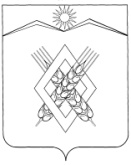 СОВЕТ ХАРЬКОВСКОГО СЕЛЬСКОГО ПОСЕЛЕНИЯ ЛАБИНСКОГО РАЙОНА(четвертый созыв) РЕШЕНИЕ        от 27.10.2022                                                                                       № 113/49хутор ХарьковскийО внесении изменений в решение совета Харьковского сельского поселения Лабинского района от 31 марта 2021 года № 64/31 «Об утверждении Порядка предоставления бюджету муниципального образования Лабинский район межбюджетных трансфертов на осуществление передаваемых полномочий контрольно-счетного органа Харьковского сельского поселения Лабинского района»В целях приведения в соответствие нормативных правовых актов Харьковского сельского поселения Лабинского района с действующим законодательством Российской Федерации, Совет Харьковского сельского поселения Лабинского района РЕШИЛ:1. Внести в решение Совета Харьковского сельского поселения от        31 марта 2021 года № 64/31 «Об утверждении Порядка предоставления бюджету муниципального образования Лабинский район межбюджетных трансфертов на осуществление передаваемых полномочий контрольно-счетного органа Харьковского сельского поселения Лабинского района», следующие изменения:1. Пункт 6 «Порядка предоставления бюджету муниципального образования Лабинский район межбюджетных трансфертов на осуществление передаваемых полномочий контрольно-счетного органа Харьковского сельского поселения Лабинского района» изложить в новой редакции:«6. Межбюджетные трансферты, передаваемые из бюджета Харьковского сельского поселения Лабинского района до 1 марта, до 30 июня, до 30 сентября текущего финансового года (не менее 1/3 годового объема межбюджетных трансфертов), учитываются муниципальным образованием Лабинский район в составе доходов согласно бюджетной классификации».2. Специалисту 1 категории администрации Харьковского сельского поселения Лабинского района (Стрельникова Ю.С.) обнародовать настоящее решение и разместить на официальном сайте администрации Харьковского сельского поселения Лабинского района в информационно-телекоммуникационной сети «Интернет».3. Решение вступает в силу со дня его обнародования.Глава Харьковского сельскогопоселения Лабинского района                                                         Е.А. Дубровин